Консультация  «Изостудия дома»    Для того, чтобы ваш ребёнок мог свободно заниматься в домашних условиях и использовал полученные в детском саду знания, умения и навыки необходимо подготовить рабочее место. • стол, соответствующий росту ребенка, накрытый клеёнкой, • с левой стороны от стола должно находиться окно или же стоять настольная лампа (рисуя, ваш ребёнок должен видеть весь лист целиком, тень не должна падать на бумагу), • рабочей одеждой может служить фартук или же старая папина рубашка, • художественные материалы и инструменты: - Альбомные листы, ватман или обои - Беличьи или колонковые кисти №2 и №8-10 - Баночка для воды «Непроливашка» - Простой карандаш - Цветные карандаши - Фломастеры - Акварель медовая, гуашь - Мелки. Материалы для нетрадиционных техник рисования можно изготовить самим или же использовать другие подручные средства: - Зубчатая пластмассовая расчёска и зубная щётка. - Заострённые берёзовые веточки, зубочистки (стеки). - Питьевые трубочки (соломинки). - Печатками могут служить разрезанные ластики, печатки из пенопласта (цветы, листья, геометрические формы и мн. др.), подойдут и засушенные листья, пуговицы. - В качестве тампонов подойдут ватные палочки, поролон, мятая бумага.     Многое зависит от Вашего участия и творчества. Помогайте ребенку, учите его, развивайте художественные способности. И пусть ваши дети проявляют свои способности и развиваются вместе с вами.                      Воспитатель: Толмакова С.А.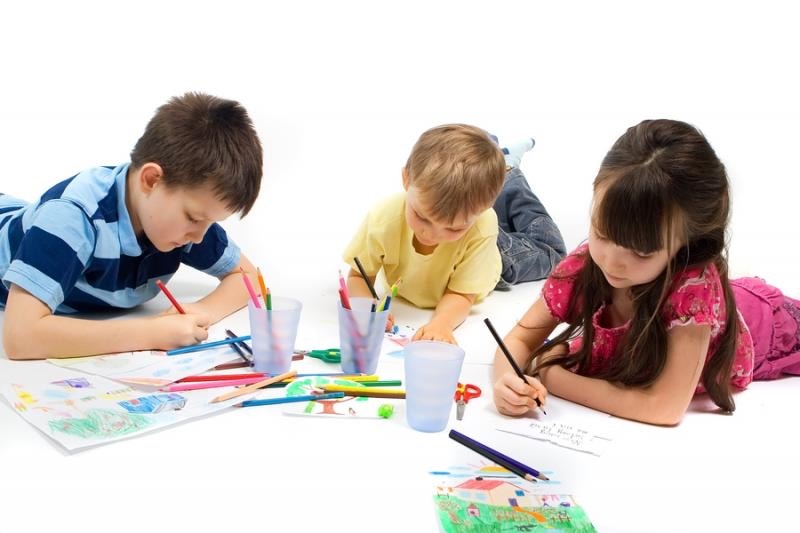 